Diophante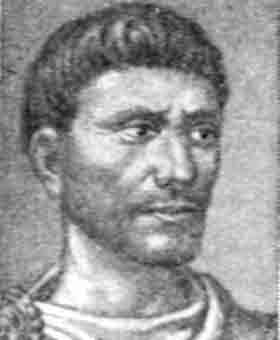 Pays: égipte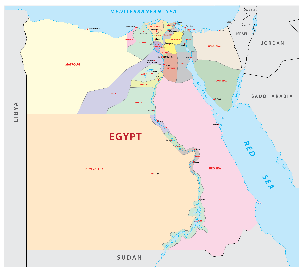 Ville: Alexandrie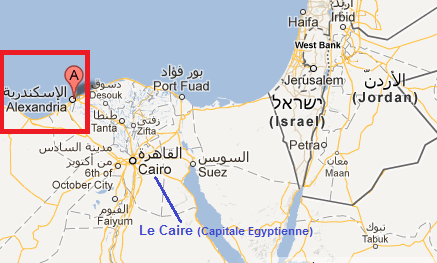 Temps: 3e siècleOeuvre: aritmétique 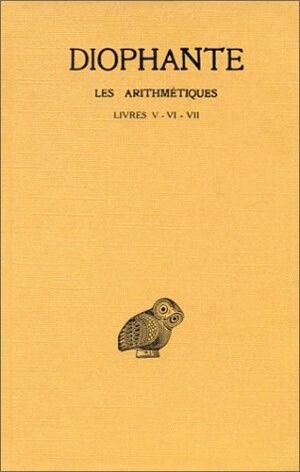 Son épitaphe:Enfance:x/6Adolescence: x/12Avant son mariage: x/75 ans avant d’avoir un fils:Son fils vécu: x/2Il ne vécu alors que 84 ans.Dénominateur commun: 84       x   +  y  +  z   =     20  alors w= 11w + x   +  y           =     22  alors z= 9w + x           +  z   =     24  alors y= 7w         +  y  +  z   =     27  alors x= 4=============================  3 w + 3x + 3y+ 3z   =    93# d'inconnues (variables) : 4# équations différentes : 4   